Об осуществлении за счет средств бюджета муниципального района Пестравский Самарской области капитальных вложений в объекты муниципальной собственности муниципального района Пестравский Самарской области В целях эффективного использования средств бюджета муниципального района Пестравский Самарской области для осуществления капитальных вложений в объекты муниципальной собственности муниципального района Пестравский Самарской области, в соответствии со статьями 78.2, 79 Бюджетного кодекса Российской Федерации, руководствуясь статьями 41, 43 Устава муниципального района Пестравский Самарской области, администрация муниципального района Пестравский Самарской области ПОСТАНОВЛЯЕТ: Утвердить Порядок принятия решений о подготовке и реализации бюджетных инвестиций в объекты муниципальной собственности муниципального района Пестравский Самарской области и о предоставлении бюджетных ассигнований на осуществление за счет субсидий из бюджета муниципального района Пестравский Самарской области капитальных вложений в объекты муниципальной собственности муниципального района Пестравский Самарской области согласно приложению № 1 к настоящему постановлению. Утвердить Порядок осуществления бюджетных инвестиций в форме капитальных вложений в объекты муниципальной собственности муниципального района Пестравский Самарской области и предоставление субсидий из бюджета муниципального района Пестравский Самарской области на осуществление капитальных вложений в объекты муниципальной собственности муниципального района Пестравский Самарской области согласно приложению № 2 к настоящему постановлению.Опубликовать настоящее постановление в районной газете «Степь» и разместить на официальном Интернет-сайте муниципального района Пестравский Самарской области. Контроль за исполнением настоящего постановления возложить на первого заместителя Главы муниципального района Пестравский (Ермолов С.В.).Глава муниципального района Пестравский                                                                                       А.П. ЛюбаевСмирнова С.В. 21370Уварова Е.В. 22478Приложение № 1к постановлениюадминистрации муниципального районаПестравский Самарской области№         от ____________ 2020 г.Порядок принятия решений о подготовке и реализации бюджетных инвестиций в объекты муниципальной собственности муниципального района Пестравский Самарской области и о предоставлении бюджетных ассигнований на осуществление за счет субсидий из бюджета муниципального района Пестравский Самарской области капитальных вложений в объекты муниципальной собственности муниципального района Пестравский Самарской области(далее – Порядок)Настоящий Порядок устанавливает:а) процедуру принятия решений о подготовке и реализации бюджетных инвестиций в форме капитальных вложений в объекты капитального строительства муниципальной собственности муниципального района Пестравский Самарской области или приобретение объектов недвижимого имущества в муниципальную собственность муниципального района Пестравский Самарской области за счет средств бюджета муниципального района Пестравский Самарской области (далее – бюджетные инвестиции, бюджет муниципального района) и о предоставлении бюджетных ассигнований на осуществление за счет субсидий из бюджета муниципального района муниципальными бюджетными и автономными учреждениями муниципального района Пестравский Самарской области, муниципальными унитарными предприятиями муниципального района Пестравский Самарской области капитальных вложений в объекты капитального строительства муниципальной собственности или приобретение объектов недвижимого имущества в муниципальную собственность муниципального района Пестравский Самарской области (далее – субсидии, решения);б) процедуру принятия решения о предоставлении получателю средств бюджета муниципального района права заключать соглашения о предоставлении муниципальным бюджетным и автономным учреждениям муниципального района Пестравский Самарской области, муниципальным унитарным предприятиям муниципального района Пестравский Самарской области (далее – организации) субсидий (далее – соглашения) на срок реализации решения о предоставлении субсидий, принятого в установленном порядке, превышающий срок действия утвержденных получателю средств бюджета муниципального района лимитов бюджетных обязательств на предоставление субсидий (далее – решение о предоставлении права).Инициатором подготовки проекта решения выступает ответственный исполнитель (соисполнитель) или участник муниципальной программы (подпрограммы) муниципального района Пестравский Самарской области, в рамках которой планируется осуществлять бюджетные инвестиции (предоставлять субсидии) в целях строительства, реконструкции, в том числе с элементами реставрации, технического перевооружения объекта капитального строительства или приобретения объекта недвижимого имущества, являющийся получателем средств бюджета муниципального района, либо соответствующее структурное подразделение администрации муниципального района Пестравский Самарской области, являющееся получателем средств бюджета муниципального района в пределах полномочий, определенных в установленной сфере ведения, в случае, если объект не включен в муниципальную программу муниципального района Пестравский Самарской области (далее – инициатор).Не допускается при исполнении бюджета муниципального района предоставление бюджетных инвестиций в объекты муниципальной собственности муниципального района Пестравский Самарской области, в отношении которых принято решение о предоставлении субсидий, за исключением случая, указанного в абзаце втором настоящего пункта.При исполнении бюджета муниципального района допускается предоставление бюджетных инвестиций в объекты муниципальной собственности, указанные в абзаце первом настоящего пункта, в случае изменения в установленном порядке типа бюджетного или автономного учреждения или организационно-правовой формы муниципального унитарного предприятия, являющихся получателями субсидий, предусмотренных статьей 78.2 Бюджетного кодекса Российской Федерации, на казенное учреждение после внесения соответствующих изменений в решение о предоставлении субсидий на осуществление капитальных вложений в указанные объекты с внесением соответствующих изменений в ранее заключенные бюджетным или автономным учреждением, муниципальным унитарным предприятием договоры в части замены стороны договора – бюджетного или автономного учреждения, муниципального унитарного предприятия на казенное учреждение и вида договора – гражданско-правового договора бюджетного или автономного учреждения, муниципального унитарного предприятия на муниципальный контракт.Принятие решения о подготовке и реализации бюджетных инвестиций в объекты муниципальной собственности муниципального района Пестравский Самарской области, по которым принято решение о предоставлении субсидии, осуществляется после признания утратившим силу этого решения либо путем внесения в него изменений, связанных с изменением формы предоставления бюджетных средств, за исключением случая, указанного в абзаце втором настоящего пункта.Не допускается при исполнении бюджета муниципального района предоставление субсидии, если в отношении объекта капитального строительства или объекта недвижимого имущества муниципальной собственности муниципального района Пестравский Самарской области принято решение о подготовке и реализации бюджетных инвестиций, за исключением случая, указанного в абзаце пятом настоящего пункта.При исполнении бюджета муниципального района допускается предоставление субсидий на осуществление капитальных вложений в объекты муниципальной собственности, указанные в абзаце четвертом настоящего пункта, в случае изменения в установленном порядке типа казенного учреждения, являющегося муниципальным заказчиком при осуществлении бюджетных инвестиций, предусмотренных статьей 79 Бюджетного кодекса Российской Федерации, на бюджетное или автономное учреждение или изменения его организационно-правовой формы на муниципальное унитарное предприятие после внесения соответствующих изменений в решение о подготовке и реализации бюджетных инвестиций в указанные объекты с внесением изменений в ранее заключенные казенным учреждением муниципальные контракты в части замены стороны договора – казенного учреждения на бюджетное или автономное учреждение, муниципальное унитарное предприятие и вида договора – муниципального контракта на гражданско-правовой договор бюджетного или автономного учреждения, муниципального унитарного предприятия.Принятие решения о предоставлении субсидий в отношении объектов капитального строительства или объектов недвижимого имущества, по которым было принято решение о подготовке и реализации бюджетных инвестиций, осуществляется после признания последнего утратившим силу либо путем внесения в него изменений, связанных с изменением формы предоставления бюджетных средств, за исключением случая, указанного в абзаце пятом настоящего пункта.Выбор объектов капитального строительства, строительство, реконструкцию, в том числе с элементами реставрации, техническое перевооружение которых необходимо осуществлять за счет бюджетных инвестиций (предоставления субсидии), а также объектов недвижимого имущества, приобретение которых необходимо осуществлять за счет бюджетных инвестиций (предоставления субсидии), производится с учетом:а) приоритетов и целей развития муниципального района Пестравский Самарской области исходя из прогнозов и программ социально-экономического развития муниципального района Пестравский Самарской области, концепций и стратегий развития на среднесрочный и долгосрочный периоды, а также документов территориального планирования муниципального района Пестравский Самарской области;б) поручений и указаний Главы муниципального района Пестравский Самарской области;в) оценки эффективности использования средств бюджета муниципального района, направляемых на капитальные вложения, проводимой в соответствии с действующим законодательством;г) результатов проведения в отношении объектов капитального строительства сметной стоимостью 1 млрд. рублей и более обязательного публичного технологического и ценового аудита инвестиционных проектов в соответствии с действующим законодательством.Информация об исполнении настоящего пункта отражается инициатором в пояснительной записке к проекту решения.5. Решение принимается путем установления расходного обязательства о предоставлении бюджетных ассигнований на осуществление бюджетных инвестиций (предоставление субсидий) следующими муниципальными нормативными правовыми актами:а) об утверждении муниципальной программы муниципального района Пестравский Самарской области или о внесении изменений в муниципальную программу в соответствии с Порядком принятия решений о разработке, формирования и реализации муниципальных программ муниципального района Пестравский Самарской области, утвержденным соответствующим постановлением администрации муниципального района Пестравский Самарской области – в случае осуществления бюджетных инвестиций (предоставления субсидий) в рамках муниципальной программы;б) об установлении расходного обязательства муниципального района Пестравский Самарской области о предоставлении бюджетных ассигнований на осуществление бюджетных инвестиций (предоставление субсидий) – в случае осуществления бюджетных инвестиций (предоставления субсидий) вне рамок муниципальных программ.Проект решения подготавливается инициатором, за исключением проекта решения в форме муниципального нормативного правового акта муниципального района Пестравский Самарской области, утверждающего муниципальную программу, который подготавливается ответственным исполнителем муниципальной программы.6. Проектом решения предусматривается объект капитального строительства либо объект недвижимого имущества (за исключением недвижимого имущества, приобретаемого не в целях реализации инвестиционных проектов), в отношении которого:а) инвестиционный проект соответствует качественным и количественным критериям и предельному значению интегральной оценки эффективности использования средств бюджета муниципального района, направляемых на капитальные вложения, проведенной инициатором в соответствии с Правилами проведения проверки инвестиционных проектов на предмет эффективности использования средств бюджета муниципального района, направляемых на капитальные вложения, утвержденными соответствующим постановлением администрации муниципального района Пестравский Самарской области (в случаях, предусмотренных указанным постановлением);б) имеются документы территориального планирования муниципального района Пестравский Самарской области в случае, если объект капитального строительства является объектом муниципального значения, подлежащим отображению в этих документах;в) имеются положительное сводное заключение о проведении обязательного публичного технологического и ценового аудита и заключение о целесообразности реализации инвестиционного проекта с использованием средств бюджета муниципального района в отношении объектов капитального строительства сметной стоимостью 1 млрд. рублей и более в соответствии с действующим законодательством.7. Проектом решения может быть предусмотрено несколько объектов капитального строительства или объектов недвижимого имущества одной организации.Проект решения должен содержать следующую информацию:а) наименование каждого объекта капитального строительства согласно проектно-сметной документации, а в случае отсутствия утвержденной в установленном законодательством Российской Федерации порядке проектно-сметной документации на дату подготовки проекта решения – обоснование капитальных вложений в объект капитального строительства, прошедший государственную экспертизу, либо наименование объекта недвижимого имущества;б) направление инвестирования (строительство, реконструкция, в том числе с элементами реставрации, техническое перевооружение, приобретение);в) наименование получателя бюджетных средств;г) наименование застройщика, заказчика;д) мощность (прирост мощности) объекта капитального строительства, подлежащая вводу, мощность объекта недвижимого имущества;е) срок ввода в эксплуатацию (приобретения) объекта капитального строительства (объекта недвижимого имущества);ж) сметная стоимость объекта капитального строительства (при наличии утвержденной проектной документации) или предполагаемую (предельную) стоимость объекта капитального строительства либо стоимость приобретения объекта недвижимого имущества согласно паспорту инвестиционного проекта (отчета об оценке рыночной стоимости объекта) с выделением объема средств бюджета муниципального района на подготовку проектно-сметной документации и проведение инженерных изысканий, выполняемых для подготовки такой проектно-сметной документации, если бюджетные инвестиции (субсидия) на указанные цели предоставляются; з) общий (предельный) размер бюджетных инвестиций (субсидии) с указанием размера средств, выделяемых на подготовку проектно-сметной документации, проведение инженерных изысканий, выполняемых для подготовки такой проектно-сметной документации, в случае, если бюджетные инвестиции (субсидия) на указанные цели предоставляются;и) распределение по годам размера средств бюджета муниципального района, рассчитанного в ценах соответствующих лет строительства, реконструкции, в том числе с элементами реставрации, технического перевооружения объекта капитального строительства, приобретения объекта недвижимого имущества.Кроме того, проект решения о предоставлении субсидии должен содержать информацию об общем размере средств организации с распределением по годам, направляемых на строительство, реконструкцию, в том числе с элементами реставрации, техническое перевооружение объекта капитального строительства, приобретение объекта недвижимого имущества, в случае установления в решении о предоставлении субсидий условия о софинансировании капитальных вложений за счет средств организации.При подготовке проекта решения о предоставлении субсидий рассматривается вопрос о предоставлении получателю средств бюджета муниципального района права заключать соглашения на срок реализации решения о предоставлении субсидий, превышающий срок действия утвержденных получателю средств бюджета муниципального района лимитов бюджетных обязательств на предоставление субсидий. Результатом рассмотрения является включение (невключение) в решение о предоставлении субсидии решения о предоставлении права, содержащего указание на срок действия соглашения, соответствующий сроку реализации решения о предоставлении субсидий, превышающий срок действия утвержденных получателю средств бюджета муниципального района лимитов бюджетных обязательств на предоставление субсидий.8. Проект решения в обязательном порядке подлежит согласованию с заместителем Главы муниципального района Пестравский Самарской области по экономике, инвестициям и потребительскому рынку, финансовым органом муниципального района Пестравский Самарской области, отделом архитектуры и градостроительства администрации муниципального района Пестравский Самарской области, отделом капитального строительства и жилищно-коммунального хозяйства администрации муниципального района Пестравский Самарской области, отделом по управлению муниципальным имуществом и земельными ресурсами администрации муниципального района Пестравский Самарской области.9. Инициатор одновременно с проектом решения для согласования, указанного в пункте 8 настоящего Порядка, представляет подписанные руководителем инициатора (или уполномоченным им лицом) и заверенные печатью следующие документы:обоснование невозможности строительства, реконструкции, в том числе с элементами реставрации, технического перевооружения объекта капитального строительства и (или) приобретения объекта недвижимого имущества без предоставления бюджетных инвестиций (субсидии);положительное заключение об оценке эффективности использования средств бюджета муниципального района, направляемых на капитальные вложения, в отношении объекта капитального строительства либо объекта недвижимого имущества (за исключением недвижимого имущества, приобретаемого не в целях реализации инвестиционных проектов) в случаях, предусмотренных постановлением, указанном в подпункте «а» пункта 6 настоящего Порядка.10. Помимо документов, указанных в пункте 9 настоящего Порядка, инициатор направляет заместителю Главы муниципального района Пестравский Самарской области по экономике, инвестициям и потребительскому рынку по каждому объекту капитального строительства и объекту недвижимого имущества документы, материалы и исходные данные, необходимые для расчета указанной в пункте 6 настоящего Порядка интегральной оценки, и результаты такой интегральной оценки.11. Финансовый орган муниципального района Пестравский Самарской области согласовывает проект решения в части, касающейся наличия средств в бюджете муниципального района и доходов, необходимых для осуществления финансирования предлагаемых объемов расходов.Отдел архитектуры и градостроительства администрации муниципального района Пестравский Самарской области, отдел капитального строительства и жилищно-коммунального хозяйства администрации муниципального района Пестравский Самарской области, отдел по управлению муниципальным имуществом и земельными ресурсами администрации муниципального района Пестравский Самарской области согласовывают проект решения в пределах полномочий, определенных в установленной сфере ведения.Отдел архитектуры и градостроительства администрации муниципального района Пестравский Самарской области согласовывает также проект решения в части, касающейся его соответствия документам территориального планирования муниципального района Пестравский Самарской области, в случае, если объект капитального строительства является объектом муниципального значения, подлежащим отображению в этих документах.12. Обязательным условием согласования проекта решения заместителем Главы муниципального района Пестравский Самарской области по экономике, инвестициям и потребительскому рынку является положительное заключение об оценке эффективности использования средств бюджета муниципального района, направляемых на капитальные вложения, проведенной в соответствии с Правилами проведения проверки инвестиционных проектов на предмет эффективности использования средств бюджета муниципального района, направляемых на капитальные вложения, утвержденными соответствующим постановлением администрации муниципального района Пестравский Самарской области, в отношении объекта капитального строительства или объекта недвижимого имущества, включенного в проект решения в случаях, предусмотренных указанным постановлением.13. Внесение изменений в решение осуществляется в порядке, установленном настоящим Порядком.Приложение № 2к постановлениюадминистрации муниципального районаПестравский Самарской области№         от ____________ 2020 г.Порядок осуществления бюджетных инвестиций в форме капитальных вложений в объекты муниципальной собственности муниципального района Пестравский Самарской области и предоставление субсидий из бюджета муниципального района Пестравский Самарской области на осуществление капитальных вложений в объекты муниципальной собственности муниципального района Пестравский Самарской области(далее – Порядок)Настоящий Порядок устанавливает:а) процедуру осуществления бюджетных инвестиций в форме капитальных вложений в объекты капитального строительства муниципальной собственности муниципального района Пестравский Самарской области или приобретение объектов недвижимого имущества в муниципальную собственность муниципального района Пестравский Самарской области за счет средств бюджета муниципального района Пестравский Самарской области (далее – бюджетные инвестиции), в том числе условия передачи органами местного самоуправления муниципального района Пестравский Самарской области муниципальным бюджетным или автономным учреждениям муниципального района Пестравский Самарской области, муниципальным унитарным предприятиям муниципального района Пестравский Самарской области (далее – организации) полномочий муниципального заказчика по заключению и исполнению от имени муниципального района Пестравский Самарской области муниципальных контрактов от лица указанных органов при осуществлении бюджетных инвестиций в соответствии с настоящим Порядком, а также процедуру заключения соглашений о передаче указанных полномочий;б) процедуру предоставления за счет средств бюджета муниципального района Пестравский Самарской области субсидий организациям на осуществление капитальных вложений в объекты капитального строительства муниципальной собственности муниципального района Пестравский Самарской области или приобретение объектов недвижимого имущества в муниципальную собственность муниципального района Пестравский Самарской области (далее соответственно – объекты, субсидии);в) процедуру принятия получателем бюджетных средств, предоставляющим субсидию, решения о наличии потребности направления неиспользованных на начало очередного финансового года средств субсидии на цели предоставления субсидии.Осуществление бюджетных инвестиций и предоставление субсидий осуществляется в соответствии с решениями об осуществлении капитальных вложений в объекты муниципальной собственности муниципального района Пестравский Самарской области, предусмотренными пунктом 2 статьи 78.2 и пунктом 2 статьи 79 Бюджетного кодекса Российской Федерации (далее – акты (решения)). Объем предоставляемых бюджетных инвестиций и субсидий должен соответствовать объему бюджетных ассигнований, предусмотренному на соответствующие цели муниципальной программой или иным муниципальным нормативным правовым актом муниципального района Пестравский Самарской области.Объекты капитального строительства, созданные в результате осуществления бюджетных инвестиций, или объекты недвижимого имущества, приобретенные в муниципальную собственность в результате осуществления бюджетных инвестиций, закрепляются в установленном порядке на праве оперативного управления или хозяйственного ведения за муниципальными учреждениями, муниципальными унитарными предприятиями с последующим увеличением стоимости основных средств, находящихся на праве оперативного управления у муниципальных учреждений либо на праве оперативного управления или хозяйственного ведения у муниципальных унитарных предприятий, а также уставного фонда указанных предприятий, основанных на праве хозяйственного ведения, либо включаются в состав муниципальной казны муниципального района Пестравский Самарской области.Осуществление капитальных вложений в объекты за счет субсидий влечет увеличение стоимости основных средств, находящихся на праве оперативного управления у организаций. Осуществление капитальных вложений за счет субсидий в объекты муниципальных унитарных предприятий муниципального района Пестравский Самарской области, основанных на праве хозяйственного ведения, влечет увеличение их уставного фонда.Расходы, связанные с бюджетными инвестициями, осуществляются в порядке, установленном бюджетным законодательством Российской Федерации, на основании муниципальных контрактов, заключенных в целях строительства (реконструкции, в том числе с элементами реставрации, технического перевооружения) и (или) приобретения объектов:а) муниципальными заказчиками, являющимися получателями средств бюджета муниципального района Пестравский Самарской области;б) организациями, которым органы местного самоуправления муниципального района Пестравский Самарской области, осуществляющие функции и полномочия учредителя или права собственника имущества организаций, являющиеся муниципальными заказчиками, передали в соответствии с настоящим Порядком свои полномочия муниципального заказчика по заключению и исполнению от имени муниципального района Пестравский Самарской области муниципальных контрактов с организациями  от лица указанных органов.7. Муниципальные контракты заключаются и оплачиваются в пределах лимитов бюджетных обязательств, доведенных муниципальному заказчику как получателю средств бюджета муниципального района Пестравский Самарской области, либо в порядке, установленном Бюджетным кодексом Российской Федерации и иными нормативными правовыми актами, регулирующими бюджетные правоотношения, в пределах средств, предусмотренных актами (решениями), на срок, превышающий срок действия утвержденных ему лимитов бюджетных обязательств.8. Условием передачи органами местного самоуправления муниципального района Пестравский Самарской области организациям полномочий муниципального заказчика по заключению и исполнению от имени муниципального района Пестравский Самарской области муниципальных контрактов с организациями от лица указанных органов в целях осуществления бюджетных инвестиций в соответствии с подпунктом «б» пункта 6 настоящего Порядка является заключение органами местного самоуправления муниципального района Пестравский Самарской области с организациями соглашения о передаче полномочий муниципального заказчика по заключению и исполнению от имени муниципального района Пестравский Самарской области муниципальных контрактов от лица указанных органов (за исключением полномочий, связанных с введением в установленном порядке в эксплуатацию объекта) (далее – соглашение о передаче полномочий).9. Соглашение о передаче полномочий может быть заключено в отношении нескольких объектов и должно содержать в том числе:а) цель осуществления бюджетных инвестиций и их объем с распределением по годам в отношении каждого объекта с указанием его наименования, мощности, сроков строительства (реконструкции, в том числе с элементами реставрации, технического перевооружения) или приобретения объекта, рассчитанной в ценах соответствующих лет стоимости объекта капитального строительства муниципальной собственности муниципального района Пестравский Самарской области (сметной или предполагаемой (предельной) либо стоимости приобретения объекта недвижимого имущества в муниципальную собственность муниципального района Пестравский Самарской области), соответствующие акту (решению), а также объему бюджетных ассигнований, предусмотренному муниципальными программами или иными муниципальными правовыми актами органу местного самоуправления  муниципального района Пестравский Самарской области как получателю средств бюджета муниципального района Пестравский Самарской области;б) положения, устанавливающие права и обязанности организации по заключению и исполнению от имени муниципального района Пестравский Самарской области муниципальных контрактов с организациями от лица органа местного самоуправления муниципального района Пестравский Самарской области;в) ответственность организации за неисполнение или ненадлежащее исполнение переданных ей полномочий;г) положения, устанавливающие право органа местного самоуправления  муниципального района Пестравский Самарской области на проведение проверок соблюдения организацией условий, установленных заключенным соглашением о передаче полномочий;д) положения, устанавливающие обязанность организации по ведению бюджетного учета, составлению и представлению бюджетной отчетности органу местного самоуправления муниципального района Пестравский Самарской области как получателю средств бюджета муниципального района Пестравский Самарской области в соответствии с действующим законодательством.10. Операции с бюджетными инвестициями осуществляются в порядке, установленном бюджетным законодательством, и отражаются на открытых в Финансовом управлении муниципального района Пестравский Самарской области (далее – финансовый орган) лицевых счетах:а) для получателя средств бюджета муниципального района – в случае заключения муниципальных контрактов муниципальным заказчиком;б) для учета операций по переданным полномочиям получателя средств бюджета муниципального района – в случае заключения от имени муниципального района Пестравский Самарской области муниципальных контрактов организациями от лица органов местного самоуправления муниципального района Пестравский Самарской области.11. В целях открытия организацией в финансовом органе лицевого счета, указанного в подпункте «б» пункта 10 настоящего Порядка, организация в течение 5 рабочих дней со дня получения от органа местного самоуправления муниципального района Пестравский Самарской области подписанного им соглашения о передаче полномочий представляет в финансовый орган документы, необходимые для открытия лицевого счета по переданным полномочиям получателя бюджетных средств, в соответствии с установленным финансовым органом порядком. Основанием для открытия лицевого счета является копия соглашения о передаче полномочий.12. Субсидии предоставляются организациям в пределах бюджетных ассигнований, предусмотренных решением Собрания представителей муниципального района Пестравский Самарской области о бюджете муниципального района Пестравский Самарской области на соответствующий финансовый год и плановый период, и лимитов бюджетных обязательств, доведенных в установленном порядке получателю средств бюджета муниципального района Пестравский Самарской области на цели предоставления субсидий.13. Предоставление субсидии осуществляется в соответствии с соглашением, заключенным между органами местного самоуправления муниципального района Пестравский Самарской области как получателями средств бюджета муниципального района Пестравский Самарской области, предоставляющими субсидию организациям, и организацией (далее – соглашение о предоставлении субсидий), на срок, не превышающий срока действия утвержденных получателю средств бюджета муниципального района Пестравский Самарской области, предоставляющему субсидию, лимитов бюджетных обязательств на предоставление субсидии. По решению администрации муниципального района Пестравский Самарской области, принятому в соответствии с абзацем четырнадцатым пункта 4 статьи 78.2 Бюджетного кодекса Российской Федерации, получателю средств бюджета муниципального района Пестравский Самарской области может быть предоставлено право заключать соглашения о предоставлении субсидии на срок, превышающий срок действия утвержденных ему лимитов бюджетных обязательств на предоставление субсидий.14. Соглашение о предоставлении субсидии может быть заключено в отношении нескольких объектов. Соглашение о предоставлении субсидии должно содержать в том числе:а) цель предоставления субсидии и ее объем с распределением по годам в отношении каждого объекта с указанием его наименования, мощности, сроков строительства (реконструкции, в том числе с элементами реставрации, технического перевооружения) или приобретения объекта, рассчитанной в ценах соответствующих лет стоимости объекта (сметной или предполагаемой (предельной) стоимости объекта капитального строительства муниципальной собственности муниципального района Пестравский Самарской области либо стоимости приобретения объекта недвижимого имущества в муниципальную собственность), соответствующие акту (решению), общего объема капитальных вложений за счет всех источников финансового обеспечения, в том числе объема предоставляемой субсидии. Объем предоставляемой субсидии должен соответствовать объему бюджетных ассигнований на предоставление субсидии, предусмотренному муниципальной программой или иным муниципальным правовым актом;б) положения, устанавливающие права и обязанности сторон соглашения о предоставлении субсидии и порядок их взаимодействия при реализации соглашения о предоставлении субсидии;в) условие о соблюдении организацией при использовании субсидии положений, установленных законодательством Российской Федерации о контрактной системе в сфере закупок товаров, работ, услуг для обеспечения государственных и муниципальных нужд;г) положения, устанавливающие обязанность муниципального автономного учреждения и муниципального унитарного предприятия по открытию в финансовом органе лицевого счета;д) обязательство муниципального унитарного предприятия осуществлять эксплуатационные расходы, необходимые для содержания объекта после ввода его в эксплуатацию (приобретения), без использования на эти цели средств бюджета муниципального района Пестравский Самарской области;е) обязательство муниципального бюджетного учреждения или муниципального автономного учреждения осуществлять эксплуатационные расходы, необходимые для содержания объекта после ввода его в эксплуатацию (приобретения), за счет средств, предоставляемых из бюджета муниципального района, в объеме, не превышающем размера соответствующих нормативных затрат, применяемых при расчете субсидии на финансовое обеспечение выполнения муниципального задания на оказание муниципальных услуг (выполнение работ);ж) сроки (порядок определения сроков) перечисления субсидии, а также положения, устанавливающие обязанность перечисления субсидии на лицевой счет, открытый в финансовом органе;з) положения, устанавливающие право получателя средств бюджета муниципального района Пестравский Самарской области, предоставляющего организации субсидию, на проведение проверок соблюдения организацией условий, установленных соглашением о предоставлении субсидии;и) порядок возврата организацией средств в объеме остатка субсидии, неиспользованной на начало очередного финансового года и перечисленной ей в предшествующем финансовом году, в случае отсутствия решения получателя средств бюджета муниципального района, предоставляющего организации субсидию, о наличии потребности направления этих средств на цели предоставления субсидии на капитальные вложения, указанного в пункте 20 настоящего Порядка;к) порядок возврата сумм, использованных организацией, в случае установления по результатам проверок фактов нарушения целей и условий, определенных соглашением о предоставлении субсидии;л) положения, предусматривающие приостановление предоставления субсидии либо сокращение объема предоставляемой субсидии в связи с нарушением организацией условия о софинансировании капитальных вложений в объекты за счет иных источников финансирования в случае, если актом (решением) предусмотрено такое условие;м) порядок и сроки представления организацией отчетности об использовании субсидии;н) порядок и случаи внесения изменений в соглашение о предоставлении субсидии, в том числе указание случая уменьшения ранее доведенных в установленном порядке лимитов бюджетных обязательств на предоставление субсидии получателю средств бюджета муниципального района в соответствии с Бюджетным кодексом Российской Федерации, а также порядок и случаи досрочного прекращения соглашения о предоставлении субсидии.15. Финансовые операции с субсидиями, полученными организациями, учитываются на отдельных лицевых счетах, открываемых организациям в финансовом органе.16. В случае если получателю средств бюджета муниципального района Пестравский Самарской области, предоставляющему организации субсидию, уменьшены доведенные ему в установленном порядке лимиты бюджетных обязательств на предоставление субсидии:а) получатель средств бюджета муниципального района Пестравский Самарской области обеспечивает согласование с организацией новых условий соглашения в части сроков предоставления субсидии, а при невозможности такого согласования – согласование в части размера предоставляемой субсидии. При этом получатель средств бюджета муниципального района Пестравский Самарской области обеспечивает предоставление субсидии в размере, необходимом для оплаты поставки товаров, выполнения работ, оказания услуг, предусмотренных договорами, обязательства по которым подрядчиками и (или) исполнителями исполнены;б) организация обеспечивает согласование с подрядчиками и (или) исполнителями новых условий договоров в части изменения размера субсидии и (или) сроков ее предоставления, а при невозможности такого согласования – согласование в части сокращения предусмотренного договором объема поставки товаров, выполнения работ, оказания услуг.17. Изменение условий соглашения, предусмотренных Бюджетным кодексом Российской Федерации, осуществляется после внесения в установленном порядке изменений в решение о предоставлении субсидий.18. Санкционирование расходов организаций, источником финансового обеспечения которых являются субсидии, в том числе остатки субсидий, не использованные на начало очередного финансового года, осуществляется в порядке, установленном финансовым органом.19. Не использованные на начало очередного финансового года остатки субсидий подлежат перечислению организациями в установленном финансовым органом порядке в бюджет муниципального района Пестравский Самарской области.20. В соответствии с решением органа местного самоуправления муниципального района Пестравский Самарской области, предоставляющего субсидию, о наличии потребности в неиспользованных на начало очередного финансового года остатках субсидии (далее – решение о наличии потребности) остатки субсидии могут быть использованы в очередном финансовом году для финансового обеспечения расходов, соответствующих целям предоставления субсидии. В указанное решение может быть включено несколько объектов.21. Решение о наличии потребности принимается в письменном виде на основании представляемых организацией документов, подтверждающих наличие потребности, в срок до 20 марта текущего финансового года и подлежит согласованию с финансовым органом. На согласование в финансовый орган указанное решение представляется вместе с пояснительной запиской, содержащей обоснование такого решения.22. Копия соглашения о предоставлении субсидии (бюджетной инвестиции) подлежит обязательному направлению получателем бюджетных средств в течение трех рабочих дней с даты его заключения в отдел по управлению муниципальным имуществом и земельными ресурсами администрации муниципального района Пестравский Самарской области.23. При этом соглашение о предоставлении субсидии (бюджетной инвестиции) должно содержать положение об обязанности получателя бюджетных средств в течение одного рабочего дня после перечисления средств субсидии (бюджетной инвестиции) на счет получателя сообщать об этом в отдел по управлению муниципальным имуществом и земельными ресурсами администрации муниципального района Пестравский Самарской области.24. Органы муниципального финансового контроля при проведении ревизий (проверок) осуществляют проверку соблюдения условий, целей и порядка предоставления организациям субсидий (осуществления бюджетных инвестиций) их получателями.проектАДМИНИСТРАЦИЯМУНИЦИПАЛЬНОГО РАЙОНА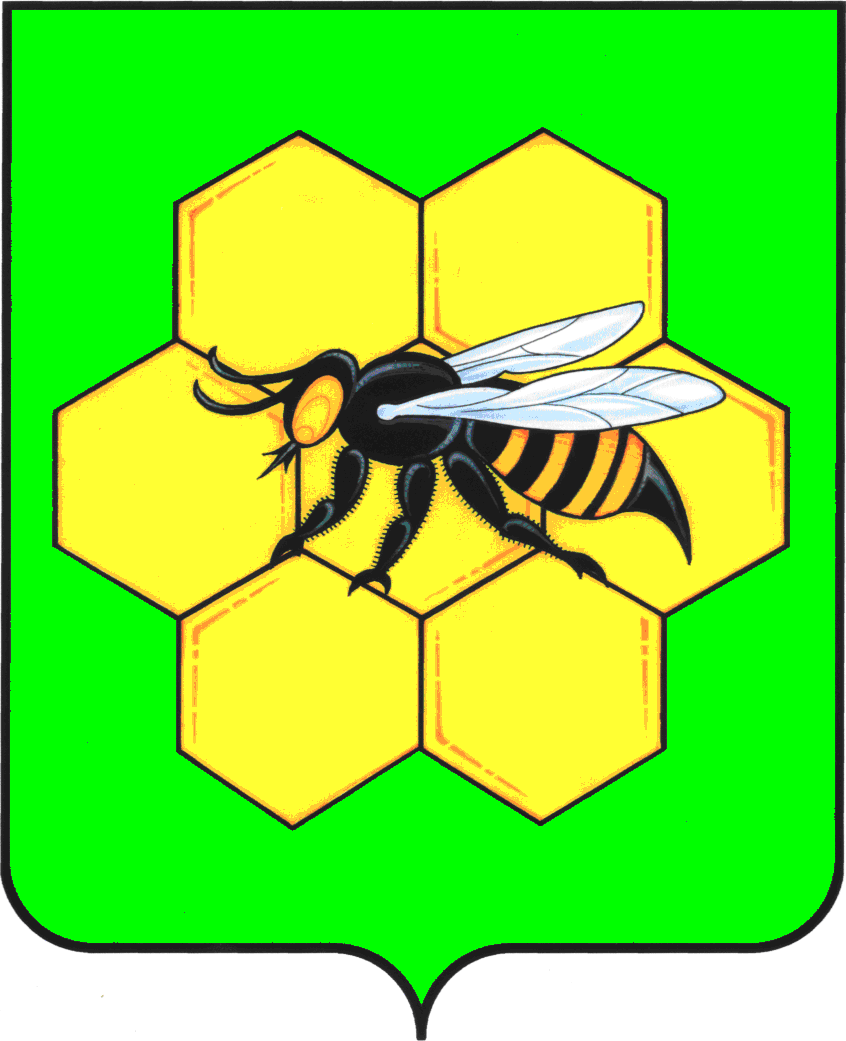 ПЕСТРАВСКИЙСАМАРСКОЙ ОБЛАСТИПОСТАНОВЛЕНИЕот______________№________